Datum zadání:		22. 4 2020Ročník:			6. ročník				třída:	6.AVyučující:			Lenka ŠvarcováPředmět:   			ČJPříprava číslo:		5	Termín odevzdání:               26. 4. 2020Poznámka vyučujícího:	MluvniceTéma: Skladba	Rozvíjející větné členy – PřívlastekÚkoly1) Podívejte se na následující video a zkuste si do školního sešitu udělat výpisky              https://www.youtube.com/watch?v=VOdyiuClmF42)  Do šk. sešitu vypracujte cvičení z učebnice str.103, cv. 4 a str. 104, cv. 7Literatura – pokračujete v zadané četbě.Sloh: Napiš krátký příběh podle jedné ze série obrázků (asi na stránku):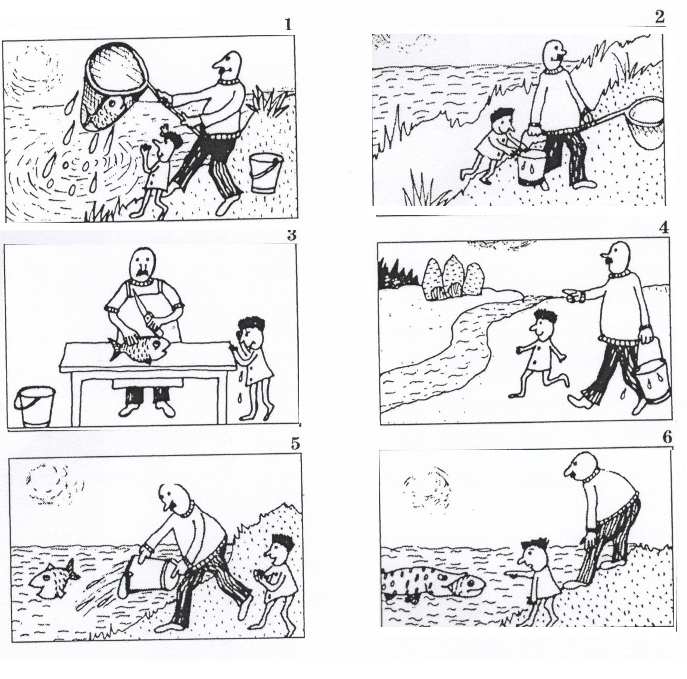 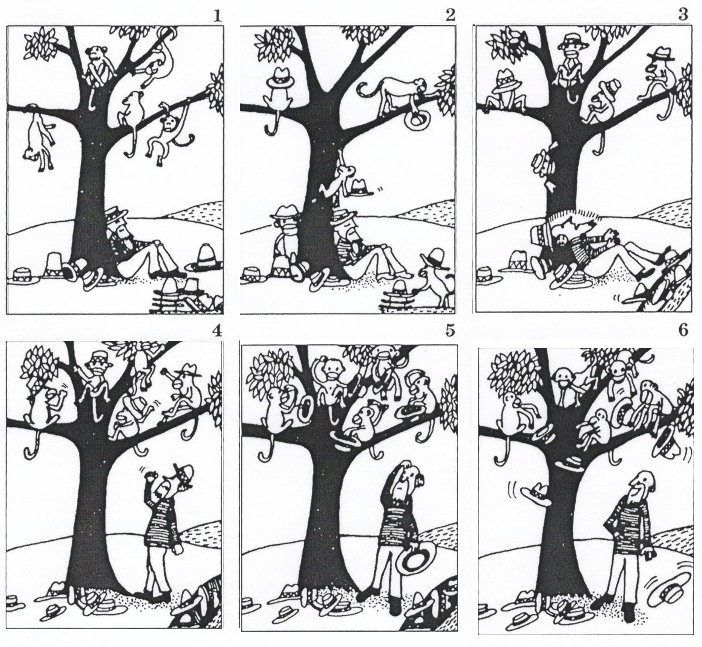 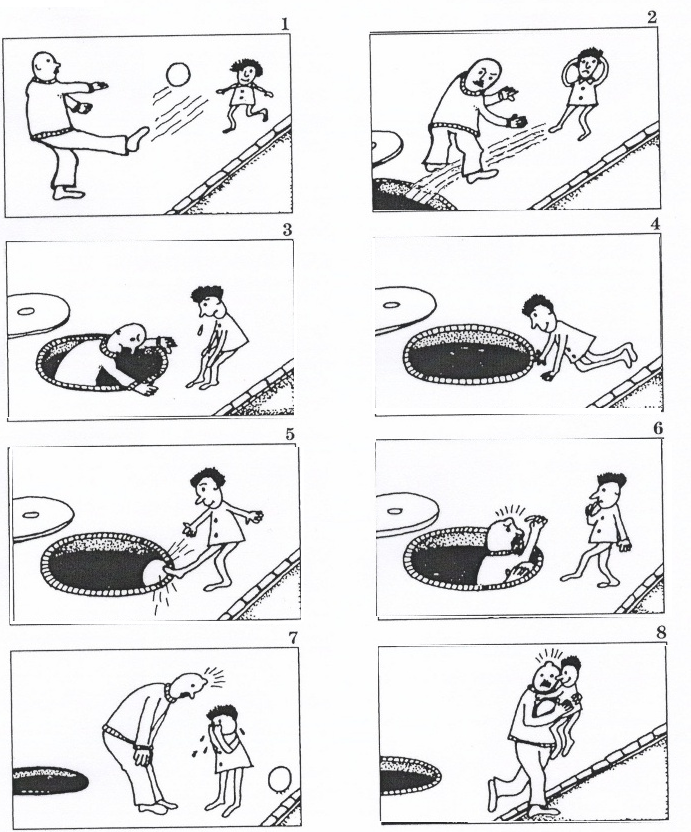 